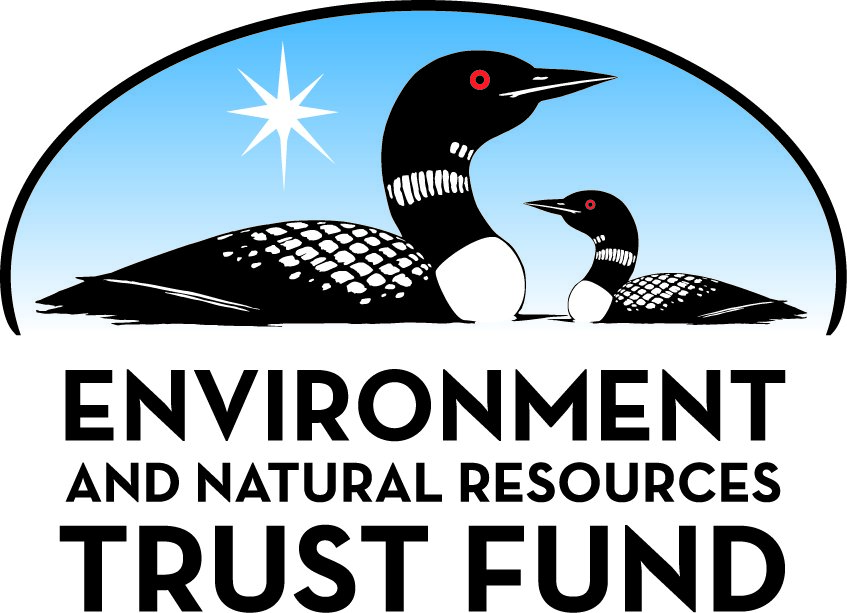 Environment and Natural Resources Trust Fund2023 Request for ProposalGeneral InformationProposal ID: 2023-213Proposal Title: Above the Falls Regional Park Acquisition and RestorationProject Manager InformationName: Adam ArvidsonOrganization: Minneapolis Park and Recreation BoardOffice Telephone: (612) 230-6470Email: aarvidson@minneapolisparks.orgProject Basic InformationProject Summary: This project would acquire industrial acreage from willing sellers along the Mississippi River within the Above the Falls Regional Park.Funds Requested: $2,000,000Proposed Project Completion: December 31, 2025LCCMR Funding Category: Land Acquisition, Habitat, and Recreation (G)Project LocationWhat is the best scale for describing where your work will take place?  
	Region(s): MetroWhat is the best scale to describe the area impacted by your work?  
	Region(s): MetroWhen will the work impact occur?  
	In the FutureNarrativeDescribe the opportunity or problem your proposal seeks to address. Include any relevant background information.All of the waterfront in Minneapolis has been public for more than 100 years—except the Mississippi River in North and Northeast Minneapolis. This historic gap in habitat and public access illuminates disparities across the city and creates a break in the Mississippi Flyway. Over years and with significant state assistance, parcels were purchased by MPRB and other public entities in the interest of implementing a grand park vision known as RiverFirst. That 2012 vision established a framework for Above the Falls Regional Park that would acquire and restore the entire riverfront, thereby closing historic access and habitat gaps.

Today, approximately half of the land within Above the Falls Regional Park is owned by the Minneapolis Park and Recreation Board (MPRB). Through a variety of strategies including purchase with local tax dollars, traditional mortgages, grants from watershed partners, creative financing with willing sellers, and land banking, MPRB has accelerated this critical vision. However, properties are transitioning regularly, and MPRB needs to act quickly with flexible and immediate funding or opportunities for public water access and habitat restoration will be lost for many decades.What is your proposed solution to the problem or opportunity discussed above? Introduce us to the work you are seeking funding to do. You will be asked to expand on this proposed solution in Activities & Milestones.This project would establish a fund for the acquisition of parcels when willing sellers come forward. The parcel list accompanying this proposal includes ALL private parcels within Above the Falls. Though the geographic area is tightly defined and limited to a single regional park, MPRB is finding that more flexibility on specific parcels is necessary. The industrial waterfront in Minneapolis is experiencing high volatility and unpredictability. MPRB needs to be ready with reliable funds and to act quickly when opportunities arise.  MPRB cannot predict at this time which parcels will become available, but will carefully follow all state rules associated with property acquisition under LCCMR funding.

We understand this proposal is similar to the ENRTF-funded Parks Acquisition Opportunity Fund through the Metropolitan Council. We are bringing this single-park, multi-parcel proposal directly to LCCMR because urban acquisitions could exhaust the PAOF quickly. In addition, because of the urban/industrial character of these parcels, they could be viewed as out of character with typical PAOF purchases, notwithstanding the critical need to re-establish habitat along the Mississippi River. MPRB feels it is worthwhile to make this proposal directly so it can be discussed individually.What are the specific project outcomes as they relate to the public purpose of protection, conservation, preservation, and enhancement of the state’s natural resources? This project will help complete a continuous green ribbon along Mississippi River in Minneapolis. The outcome of this project, therefore, is to contribute to the eventual acquisition of all the Minneapolis riverfront, as envisioned in plans that go back decades. Much work has been already completed to this end. We are requesting funds to accelerate the vision to complete the promise of parkland, water access, and habitat in North and Northeast Minneapolis.Activities and MilestonesActivity 1: Parcel AcquisitionActivity Budget: $1,950,000Activity Description: 
MPRB would work with its partners and current property owners to acquire fee title to parcels, once sellers are willing to transfer ownership.  MPRB staff time, legal costs, appraisals, and closing costs would be paid by MPRB as part of the grant match, with the entirety of the ENRTF funding going to actual parcel acquisitions. It is possible that this funding could be applied to multiple parcel purchases. It is also possible MPRB may match ENRFT funds with other sources, in order to ensure the most effective use of state funds.Activity Milestones: Activity 2: Restoration PlanningActivity Budget: $50,000Activity Description: 
MPRB will hire an ecological restoration professional through a competitive process and work with them to prepare restoration plans for acquired sites. The restoration plans will guide future restoration of the sites. After completion of restoration plans, MPRB will seek additional funding through a variety of sources to implement the site restorations, likely in conjunction with restoration activities on adjacent parcels.Activity Milestones: Long-Term Implementation and FundingDescribe how the results will be implemented and how any ongoing effort will be funded. If not already addressed as part of the project, how will findings, results, and products developed be implemented after project completion? If additional work is needed, how will this work be funded? 
Long term maintenance and management of the acquired parcels, including protection prior to restoration activities, will be performed by the Minneapolis Park and Recreation Board as part of its overall maintenance programs. Such activities do include paid staff work, volunteers, and partnerships with nonprofit organizations. MPRB will seek additional funding from a variety of sources to accomplish future restoration of the site.Other ENRTF Appropriations Awarded in the Last Six YearsProject Manager and Organization QualificationsProject Manager Name: Adam ArvidsonJob Title: Director of Strategic PlanningProvide description of the project manager’s qualifications to manage the proposed project. 
Mr. Arvidson is MPRB’s Director of Strategic Planning, in which role he is responsible for large-scale planning of public lands.  He is a registered landscape architect with 20+ years of experience in the public and private sector and has worked on numerous habitat and environment projects, including several funded through LCCMR and the Lessard-Sams Council.  He was the project manager for the MPRB’s Ecological Systems Plan and also led the agency’s effort to create new environmentally sound master plans for each neighborhood park.Organization: Minneapolis Park and Recreation BoardOrganization Description: 
With 171 park properties totaling nearly 6,800 acres of land and water, the Minneapolis Park and Recreation Board (MPRB) provides places and recreation opportunities for all people to gather, celebrate, contemplate, and engage in activities that promote health, well-being, community, and the environment. Each year, approximately 20 million visits are made to the nationally acclaimed Minneapolis park system. Its urban forests, natural areas, and waters endure and captivate. Its Grand Rounds National Scenic Byway, neighborhood parks, recreation centers, and diversified programming have made the Minneapolis park system an important component of what makes Minneapolis a great place to live, play and work.Budget SummaryClassified Staff or Generally Ineligible ExpensesNon ENRTF FundsAcquisition and RestorationParcel ListFee Acquisition1. Describe the selection process for identifying and including proposed parcels on the parcel list, including an explanation of the criteria and decision-making process used to rank and prioritize parcels. 
The extents of Above the Falls Regional Park were determined through extensive community engagement as part of the RiverFirst vision in 2011 and 2012.  The boundary of this park is recognized by the Metropolitan Council and it includes both publicly owned and privately owned parcels.  The ultimate vision is to acquire and bring into MPRB ownership all parcels within the boundary.  Specific decisions around which parcels to acquire when is dependent on three main factors: willingness of the owner to sell, impact on completeness of the park, and available funding.2. List all adopted state, regional, or local natural resource plans in which the lands included in the parcel list are identified for the acquisition purposes you propose. Include the URL to the plan if one is available. 
Though not strictly a natural resources plan, the MPRB- and City of Minneapolis-adopted RiverFirst Vision calls for the acquisition and restoration of the entire riverfront in North and Northeast Minneapolis.  The principles of RiverFirst are displayed in MPRB's Master Plan for Above the Falls Regional Park, which has been adopted by the Board of Commissioners and the Metropolitan Council.  A link to the ATF Master Plan is found below. 

https://www.minneapolisparks.org/park_care__improvements/park_projects/current_projects/above-the-falls-regional-park-master-plan-update/3. For any parcels acquired in fee title, a restoration and management plan must be prepared. Summarize the components and expected outcomes of restoration and management plans for parcels acquired by your organization, how these plans are kept on file by your organization, and overall strategies for long-term plan implementation, including how long-term maintenance and management needs of the parcel will be financed into the future. 
Components of the restoration and management plan will include a description of current conditions, with a focus on hydrology, geology, and the aquatic biotic community as they apply to large river systems; description of a target restoration community, which is most likely to be partly an aquatic to emergent wetland/riparian system and partly an upland grassland or savanna system; a timeline for restoration; and guidance for ongoing management of the restored areas. The restoration plan will be included in the creation of any future construction plans for the project and will guide both future construction and ongoing management. This plan will be kept both in MPRB staff project files and in the MPRB archive, as well as posted publicly on the MPRB website.4. For each parcel to be conveyed to a State of Minnesota entity (e.g., DNR) after purchase, provide a statement confirming that county board approval will be obtained. 
Not applicable.5. If applicable (see M.S. 116P.17), provide a statement confirming that written approval from the DNR Commissioner will be obtained 10 business days prior to any final acquisition transaction. 
MPRB confirms that M.S. 116P.17 will be followed and that written approval from the DNR Commissioner will be obtained.AttachmentsRequired AttachmentsMapFile: Alternate Text for MapPage from the Above the Falls Regional Park Master Plan showing current private inholdings...Board Resolution or LetterAdministrative UseDoes your project include restoration or acquisition of land rights? 
	Yes: Fee Acquisition, Does your project have potential for royalties, copyrights, patents, or sale of products and assets? 
	NoDo you understand and acknowledge IP and revenue-return and sharing requirements in 116P.10? 
	N/ADo you wish to request reinvestment of any revenues into your project instead of returning revenue to the ENRTF? 
	N/ADoes your project include original, hypothesis-driven research? 
	NoDoes the organization have a fiscal agent for this project? 
	NoDescriptionCompletion DateAppraisals, Negotiations, and Due DiligenceDecember 31, 2024Parcel AcquisitionsDecember 31, 2025DescriptionCompletion DateSelection of Restoration Ecologist ProfessionalDecember 31, 2024Completion of Restoration PlansDecember 31, 2025NameAppropriationAmount AwardedInvasive Carp Management Research in Lake Nokomis SubwatershedM.L. 2016, Chp. 186, Sec. 2, Subd. 06g$189,000Expanding Nature Knowledge and Experience with New Interactive Exhibits at North Mississippi Regional ParkM.L. 2018, Chp. 214, Art. 4, Sec. 2, Subd. 05h$500,000Mississippi River Aquatic Habitat Restoration And Mussel ReintroductionM.L. 2021, First Special Session, Chp. 6, Art. 5, Sec. 2, Subd. 09e$1,800,000Above The Falls Regional Park AcquisitionM.L. 2021, First Special Session, Chp. 6, Art. 6, Sec. 2, Subd. 09q$950,000Category / NameSubcategory or TypeDescriptionPurposeGen. Ineli gible% Bene fits# FTEClass ified Staff?$ AmountPersonnelSub Total-Contracts and ServicesRestoration Ecologist Professional to be DeterminedProfessional or Technical Service ContractThe Restoration Ecologist Professional will prepare the restoration plan for the site, based on BWSR guidelines.-$50,000Sub Total$50,000Equipment, Tools, and SuppliesSub Total-Capital ExpendituresSub Total-Acquisitions and StewardshipFee Title Acquisition Acres: 7  Parcels: 3 $1,950,000Sub Total$1,950,000Travel In MinnesotaSub Total-Travel Outside MinnesotaSub Total-Printing and PublicationSub Total-Other ExpensesSub Total-Grand Total$2,000,000Category/NameSubcategory or TypeDescriptionJustification Ineligible Expense or Classified Staff RequestCategorySpecific SourceUseStatusAmountStateState Sub Total-Non-StateCashMinneapolis park and Recreation Board General Fund as designated for general staffing and fringeMatching funds will be used for all personnel costs, including community engagement, landowner negotiation, and project administration for the acquisition and restoration activities.Secured$50,000CashMinneapolis Park and Recreation Board General Fund as designated for land acquisition.Land acquisition designated funds will be used for all acquisition soft costs, as well as a portion of land costs.Secured$500,000CashPartnership funds from local non-profit organizations and agencies.These funds will be used for a portion of acquisition costs. Though not secured for specific parcels, MPRB has had historic success with this type of local assistance, once parcels have been identified.Potential$250,000Non State Sub Total$800,000Funds Total$800,000NameCountySite SignificanceActivityAcresMilesEstimated CostType of LandownerEasement or Title HolderStatus of Work1002924130001HennepinMississippi riverfront within Above the Falls Regional ParkFee Title0.46-$500,000PrivateMinneapolis Park and Recreation BoardHas Not Begun1002924130002HennepinMississippi riverfront within Above the Falls Regional ParkFee Title6.48-$1,532,500PrivateMinneapolis Park and Recreation BoardHas Not Begun1002924130003HennepinMississippi riverfront within Above the Falls Regional ParkFee Title1.21-$6,000,000PrivateMinneapolis Park and Recreation BoardHas Not Begun1002924130005HennepinMississippi riverfront within Above the Falls Regional ParkFee Title0.53-$122,000PrivateMinneapolis Park and Recreation BoardHas Not Begun1002924130006HennepinMississippi riverfront within Above the Falls Regional ParkFee Title0.26-$53,000PrivateMinneapolis Park and Recreation BoardHas Not Begun1002924130007HennepinMississippi riverfront within Above the Falls Regional ParkFee Title0.27-$67,000PrivateMinneapolis Park and Recreation BoardHas Not Begun1002924130008HennepinMississippi riverfront within Above the Falls Regional ParkFee Title0.41-$91,000PrivateMinneapolis Park and Recreation BoardHas Not Begun1002924130009HennepinMississippi riverfront within Above the Falls Regional ParkFee Title1.81-$797,000PrivateMinneapolis Park and Recreation BoardHas Not Begun1002924140008HennepinMississippi riverfront within Above the Falls Regional ParkFee Title0.16-$150,000PrivateMinneapolis Park and Recreation BoardHas Not Begun1002924140010HennepinMississippi riverfront within Above the Falls Regional ParkFee Title2.25-$1,000,000PrivateMinneapolis Park and Recreation BoardHas Not Begun1002924140011HennepinMississippi riverfront within Above the Falls Regional ParkFee Title2.07-$2,000,000PrivateMinneapolis Park and Recreation BoardHas Not Begun1002924140173HennepinMississippi riverfront within Above the Falls Regional ParkFee Title0.38-$264,000PrivateMinneapolis Park and Recreation BoardHas Not Begun1002924410009HennepinMississippi riverfront within Above the Falls Regional ParkFee Title0.63-$566,000PrivateMinneapolis Park and Recreation BoardHas Not Begun1002924410026HennepinMississippi riverfront within Above the Falls Regional ParkFee Title0.26-$450,000PrivateMinneapolis Park and Recreation BoardHas Not Begun1002924410029HennepinMississippi riverfront within Above the Falls Regional ParkFee Title0.24-$500,000PrivateMinneapolis Park and Recreation BoardHas Not Begun1002924410030HennepinMississippi riverfront within Above the Falls Regional ParkFee Title0.25-$150,000PrivateMinneapolis Park and Recreation BoardNegotiations In Progress1002924410031HennepinMississippi riverfront within Above the Falls Regional ParkFee Title0.49-$550,000PrivateMinneapolis Park and Recreation BoardHas Not Begun1002924410145HennepinMississippi riverfront within Above the Falls Regional ParkFee Title0.33-$481,000PrivateMinneapolis Park and Recreation BoardHas Not Begun1002924410179HennepinMississippi riverfront within Above the Falls Regional ParkFee Title0.64-$412,000PrivateMinneapolis Park and Recreation BoardHas Not Begun1002924420005HennepinMississippi riverfront within Above the Falls Regional ParkFee Title1.64-$483,700PrivateMinneapolis Park and Recreation BoardHas Not Begun1002924420006HennepinMississippi riverfront within Above the Falls Regional ParkFee Title0.38-$114,100PrivateMinneapolis Park and Recreation BoardHas Not Begun1002924420007HennepinMississippi riverfront within Above the Falls Regional ParkFee Title9.58-$2,584,500PrivateMinneapolis park and Recreation BoardHas Not Begun1002924430007HennepinMississippi riverfront within Above the Falls Regional ParkFee Title1.12-$195,500PrivateMinneapolis Park and Recreation BoardHas Not Begun1002924430008HennepinMississippi riverfront within Above the Falls Regional ParkFee Title0.35-$51,900PrivateMinneapolis Park and Recreation BoardHas Not Begun1002924430009HennepinMississippi riverfront within Above the Falls Regional ParkFee Title0.38-$62,000PrivateMinneapolis Park and Recreation BoardHas Not Begun1002924430010HennepinMississippi riverfront within Above the Falls Regional ParkFee Title0.41-$75,600PrivateMinneapolis Park and Recreation BoardHas Not Begun1002924440005HennepinMississippi riverfront within Above the Falls Regional ParkFee Title1.05-$2,000,000PrivateMinneapolis Park and Recreation BoardHas Not Begun1002924440006HennepinMississippi riverfront within Above the Falls Regional ParkFee Title0.39-$250,000PrivateMinneapolis Park and Recreation BoardHas Not Begun1002924440071HennepinMississippi riverfront within Above the Falls Regional ParkFee Title0.24-$270,000PrivateMinneapolis Park and Recreation BoardHas Not Begun1002924440072HennepinMississippi riverfront within Above the Falls Regional ParkFee Title0.24-$350,000PrivateMinneapolis Park and Recreation BoardHas Not Begun1002924440073HennepinMississippi riverfront within Above the Falls Regional ParkFee Title0.24-$291,000PrivateMinneapolis Park and Recreation BoardHas Not Begun1002924440074HennepinMississippi riverfront within Above the Falls Regional ParkFee Title0.24-$345,000PrivateMinneapolis Park and Recreation BoardHas Not Begun1502924110002HennepinMississippi riverfront within Above the Falls Regional ParkFee Title1.09-$1,300,000PrivateMinneapolis Park and Recreation BoardHas Not Begun1502924110033HennepinMississippi riverfront within Above the Falls Regional ParkFee Title0.66-$189,000PrivateMinneapolis Park and Recreation BoardHas Not Begun1502924110034HennepinMississippi riverfront within Above the Falls Regional ParkFee Title0.63-$215,000PrivateMinneapolis Park and Recreation BoardHas Not Begun302924230102HennepinMississippi riverfront within Above the Falls Regional ParkFee Title1.12-$200,000PrivateMinneapolis Park and Recreation BoardHas Not Begun302924240006HennepinMississippi riverfront within Above the Falls Regional ParkFee Title0.12-$83,200PrivateMinneapolis Park and Recreation BoardHas Not Begun302924310012HennepinMississippi riverfront within Above the Falls Regional ParkFee Title3.25-$934,800PrivateMinneapolis Park and Recreation BoardHas Not BegunTotals42.260$25,680,800TitleFileMPRB Resolution 2022-201